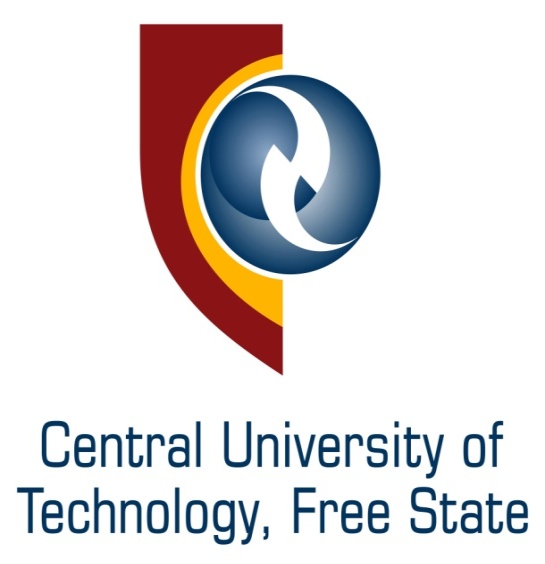 Thank you for showing interest to become a supplier of the Central University of Technology, Free State.Please note that each supplier will only be considered for one commodity/service.  Please indicate your preferred commodity in the block below.  Should more than one commodity be indicated, consideration will only be given to the first commodity indicated and therefore it is not recommended to indicate more than one.COMPANY DETAILSRegistered Business Name: _______________________________________________________Trading Name: _________________________________________________________________Business Registration Number: ____________________________________________________Close Corporation Number: _______________________________________________________VAT Registration No: ___________________________________________________________CIDB Registration Number, if any or any other: _______________________________________Physical Address (sharing premises):________________________________________________		     ______________________________________________________________________________Postal Address: _________________________________________________________________Contact Person: ________________________________________________________________Telephone No: _______________________________ Cell phone No: _____________________Fax No: ______________________________ Email Address: ___________________________Bank Name: _________________________________ Branch: ___________________________Branch Code: ______________________ Bank Account No: ____________________________Type of Account: (e.g. cheque): ___________________________________Nature of Business: _____________________________________________________________(As indicated on the first page: Preferred Commodity)Number of Years in Business: _____________________________________________________Form of Business Entity: Tick appropriate box)Compliance to Statutory Requirements: (Please confirm all applicable boxes)Do you hold any current or previous contracts with any company or organization?      Yes / NoIf “yes”, please list the latest or last contracts awarded to you:Date: __________ Company Name: ______________________________Rand Value: ________Date: _ _________Company Name:______________________________Rand Value: ________Date:__________Company Name:______________________________ Rand Value:_________Name any three relevant trade references of previous projects or suppliers you have dealt with:Company Name: _______________________________________________________________Contact Person: ________________________________________________________________Estimated Rand Value: __________________________________________________________Telephone No: ____________________________Company Name: _______________________________________________________________Contact Person:_________________________________________________________________Estimated Rand Value:___________________________________________________________Telephone No: ___________________________Company Name: _______________________________________________________________Contact Person:_________________________________________________________________Estimated Rand Value:___________________________________________________________Telephone No: __________________________BROAD – BASED BLACK ECONOMIC EMPOWERMENT (B-BBEE)Vendor Profile(Please mark with an X your B-BBEE credentials)In terms of the Generic Codes of Good Practice, an enterprise including a sole propriety with an annual total revenue of R5 million or less qualifies as an EME, although the thresholds for qualification as an EME may be different from the generic threshold of R5 million. The approved thresholds for EME’s for the Tourism and Construction Sector Charters are R2.5 million and R1.5 million respectively. EME’s are deemed to have a B-BBBEE status of “level four (4) contributor”. In instances where EME’s are more than 50% owned by black people, such EME’s qualify as “B-BBEE status level three (3) contributors”Sufficient evidence to confirm a qualifying EME is a certificate issued by an Accounting Officer (as contemplated in the CCA), a similar certificate issued by a Registered Auditor or a Verification Agency.Any enterprise with annual Total Revenue of between R5 million and R35 million qualifies as a Qualifying Small Enterprise.No service must be rendered without an official order. All invoices must be addressed to the End User (clearly stating the order number and CUT’s VAT Number: 4350156347) for signing off. Payments are done 30 days after statement. An additional discount of ________ % shall be granted if payment is received ________ days from date of invoice / statement. (Tender conditions have priority over the abovementioned information). I hereby grant permission to the University to make payment by means of an Electronic Funds Transfer System and confirm that the said permission will remain force until recalled with 30 (thirty) days notice to the University. I undertake to advise the University of any change in any payment details and indemnity the University and its employees against any liability whatsoever, irrespective the cause, if the above information is incorrect or the omission to furnish the University with New Bank Details and payment is not received timorous as a result.I/We confirm that the information provided is correct as at this date:A member of staff or any relative of a staff member wishing to supply goods or services to the CENTRAL UNIVERSITY OF TECHNOLOGY and who responds to a request for quotation/tender must declare his/her interest in writing and may only participate once the DVC: Finance and Operations has approved the application of the prospective supplier. Any staff member with a declared interest is excluded from the decision-making process.The supplier herewith declares the following interest:1 	If the supplier or any person connected with the supplier is employed by the CUT, please furnish the following details of the CUT employee:Name :			…………………………………………………Address : 		 ...……………………………………………….				………………………..……………………….				……………………………..………………….Contact Details :	………………………………………………...2	If the supplier has any relationship (family, friend, other) with a person employed by the CUT or its administration and who may be involved with the procurement of goods/services, please furnish the following details of the CUT employee:Name :			………………………………………………...Address : 		..……………………………………………….				………………………..……………………….				……………………………..………………….Contact Details :	………………………………………………...To be signed even if no interest is declared_______________________			_____________________________________SIGNATURE OF DECLARANT 		NAME AND SURNAME IN BLOCK LETTERS______________________			_____________________________________POSITION OF DECLARANT		REGISTERED BUSINESS NAME SUPPLIER REGISTRATION APPLICATION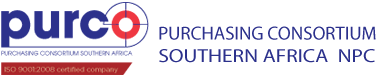 Contracted SupplierYesNoBUSINESS ADDRESSBANKING INFORMATIONPRINCIPAL BUSINESS ACTIVITIESBUSINESS REGISTRATION INFORMATIONSoleTraderCloseCorporationPrivateCompanyPublicCompanyJointVenturePartner-ShipBusinessTrustOther(Specify)IncomeTaxVATReg.PAYEReg.UIFReg.CIDBReg.All certificates applicable to commodity (e.g. wiremen license)Certificate of acceptability in terms of the Health Act no 63/1977WCATRADE INFORMATIONExempted Micro-Enterprise (EME)Qualifying Small Enterprise         (QSE)PAYMENT CONDITIONSPAYMENT TERMSNameSignatureDesignationDatePLEASE ATTACH THE FOLLOWING SUPPORTING DOCUMENTATIONALL COPIES TO BE CERTIFIED BY A COMMISIONER OF OATHPLEASE ATTACH THE FOLLOWING SUPPORTING DOCUMENTATIONALL COPIES TO BE CERTIFIED BY A COMMISIONER OF OATHPLEASE ATTACH THE FOLLOWING SUPPORTING DOCUMENTATIONALL COPIES TO BE CERTIFIED BY A COMMISIONER OF OATHPLEASE ATTACH THE FOLLOWING SUPPORTING DOCUMENTATIONALL COPIES TO BE CERTIFIED BY A COMMISIONER OF OATHPLEASE ATTACH THE FOLLOWING SUPPORTING DOCUMENTATIONALL COPIES TO BE CERTIFIED BY A COMMISIONER OF OATH#ConfirmationDocumentsRequiredPlease TickAppropriate BoxPlease TickAppropriate BoxYesNo1.Supplier Registration Application Completed in fullSupplier RegistrationForm2.Company RegistrationCertificate of Incorporation or founding  statement3.Proof of OwnershipShare certificates4. B-BBEE Verification by Accredited agency (SANAS) and or Independent Regulatory Board of Auditors (IRBA) as stipulated in the Government Gazette of 23 September 2011B-BBEE  Certificate5.Proof of Banking DetailsCancelled cheque or bank statement6.National Contract Cleaners AssociationMembership certificate7.Joint Venture Arrangement(If applicable)Joint Venture Agreement8.Partnership arrangement(If applicable)Partnership Agreement9.VAT registrationSARS TAX CLEARANCE Certificate10. Proof of registration to a statutory body regulating your industry (e.g. CIDB)Certificate of Registration11.Workman compensation (WCA)Certificate of Good Standing12. Owners / Shareholders IdentitiesCertified copies of ID’s13. Profile of CompanyCompany Profile14.Health and SafetyAcceptability / Occupancy certificate